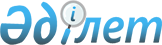 Об утверждении Правил и периодичности представления органом управления специальной экономической зоны отчетности
					
			Утративший силу
			
			
		
					Приказ Заместителя Премьер-Министра Республики Казахстан - Министра индустрии и новых технологий Республики Казахстан от 21 сентября 2011 года № 334. Зарегистрирован в Министерстве юстиции Республики Казахстан 26 сентября 2011 года № 7207. Утратил силу приказом и.о. Министра индустрии и инфраструктурного развития Республики Казахстан от 11 июля 2019 года № 500.
      Сноска. Утратил силу приказом и.о. Министра индустрии и инфраструктурного развития РК от 11.07.2019 № 500 (вводится в действие по истечении десяти календарных дней после дня его первого официального опубликования).
      В соответствии с подпунктом 10) статьи 5 Закона Республики Казахстан "О специальных экономических зонах в Республике Казахстан" ПРИКАЗЫВАЮ:
      1. Утвердить прилагаемые Правила и периодичность представления органом управления специальной экономической зоны отчетности.
      2. Комитету по инвестициям Министерства индустрии и новых технологий Республики Казахстан (Сериков А.Ж.) обеспечить в установленном законодательством порядке государственную регистрацию настоящего приказа в Министерстве юстиции Республики Казахстан и официальное опубликование в средствах массовой информации.
      3. Контроль за исполнением настоящего приказа возложить на первого вице-министра индустрии и новых технологий Республики Казахстан Рау А.П.
      4. Настоящий приказ вводится в действие по истечении десяти календарных дней после дня его первого официального опубликования. Правила и периодичность представления органом управления
специальной экономической зоны отчетности
      Сноска. Правила в редакции приказа и.о. Министра по инвестициям и развитию РК от 31.12.2015 № 1292 (вводится в действие по истечении десяти календарных дней после дня его первого официального опубликования).
       1. Настоящие Правила представления органом управления специальной экономической зоны отчетности (далее - Правила) разработаны в соответствии с подпунктом 10) статьи 5 Закона Республики Казахстан от 21 июля 2011 года "О специальных экономических зонах в Республике Казахстан" и определяют порядок и периодичность представления органом управления специальной экономической зоны отчетности о результатах деятельности специальной экономической зоны и ее участников.
      2. Отчетность о результатах деятельности специальной экономической зоны и ее участников составляется органом управления специальной экономической зоны и направляется в центральный исполнительный орган, осуществляющий государственное регулирование в сфере создания, функционирования и упразднения специальных экономических зон (далее - уполномоченный орган) и Единый координационный центр по специальным экономическим зонам в Республике Казахстан (далее - Единый координационный центр).
      3. Отчетность о результатах деятельности специальной экономической зоны представляется в уполномоченный орган и Единый координационный центр ежеквартально к десятому числу месяца, следующего за отчетным кварталом, и включает:
      1) информацию по достижению целевых индикаторов функционирования специальной экономической зоны, утвержденных  Президентом Республики Казахстан;
      2) перечень действующих проектов с указанием:
      наименования производимой продукции;
      стоимости проекта (миллионов тенге);
      количества постоянных рабочих мест;
      даты ввода в эксплуатацию производственного объекта;
      занимаемого участка (гектар);
      общего объема производства проекта (в натуральном и денежном выражении);
      текущей доли (в процентном выражении) производства от проектной мощности;
      иностранного участия в проекте с указанием доли (если имеется);
      3) перечень проектов, находящихся на стадии реализации, с указанием:
      наименования производимой продукции;
      стоимости проекта (миллионов тенге);
      количества рабочих мест (в период строительства и в период эксплуатации);
      сроков реализации проекта (начало строительства и планируемая дата ввода в эксплуатацию);
      занимаемого участка (гектар);
      планируемого объема производства (в натуральном выражении);
      иностранного участия в проекте с указанием доли (если имеется);
      текущего статуса проекта (стадия строительства, нарушение сроков строительства, проблемы с финансированием и иные сведения, связанные с реализацией проекта);
      4) выделение бюджетных средств (указать бюджетную программу (республиканский и (или) местный бюджет и администратора) и их фактическое освоение (разбивка по объектам строящихся-построенных), в том числе:
      наименование и стоимость объекта инфраструктуры тысяч тенге, линии электропередач, административные здания, дороги и иные сведения;
      объект финансирования (указать мощность, технические характеристики объекта инфраструктуры (килоВат, метров кубических и иные сведения, связанные с реализацией проекта);
      этап строительства (технико-экономическое обоснование, проектно-сметная документация, строительно-монтажные работы);
      площадь земельных участков, отведенных под инфраструктуру;
      готовность инфраструктуры (в том числе в процентном выражении);
      дата ввода в эксплуатацию согласно графику строительства;
      балансодержатель инфраструктуры;
      итого планируемые инвестиции в инфраструктуру тысяч тенге на трехлетний период (разбивка по годам);
      5) указание источников и методов сбора, а также использованных методов обработки и анализа информации;
      6) мониторинг выполнения договоров об осуществлении деятельности в качестве участника специальной экономической зоны;
      7) рекомендации по совершенствованию деятельности специальной экономической зоны.
      4. Отчетность о результатах деятельности участников специальной экономической зоны представляется в уполномоченный орган и Единый координационный центр ежегодно к десятому числу месяца, следующего за отчетным годом, и включает данные, связанные с деятельностью участников специальной экономической зоны:
      1) объем фактически инвестированных средств, в том числе из иностранных источников (миллиардов тенге);
      2) объем производства товаров и услуг (работ) (миллиардов тенге);
      3) количество постоянных рабочих мест;
      4) объем инвестиций в несырьевое экспортоориентированное и высокотехнологичное производство (миллиардов тенге);
      5) доля экспорта от общего объема производства.
      5. В случае представления неполной отчетности, уполномоченный орган и (или) Единый координационный центр в течение трех рабочих дней со дня получения отчетности возвращает отчетность органу управления специальной экономической зоны с указанием замечаний. Орган управления специальной экономической зоны направляет доработанную отчетность в течении пяти рабочих дней со дня получения замечаний уполномоченного органа и (или) Единого координационного центра.
					© 2012. РГП на ПХВ «Институт законодательства и правовой информации Республики Казахстан» Министерства юстиции Республики Казахстан
				
Заместитель Премьер-Министра
Республики Казахстан -
Министр индустрии и новых технологий
Республики Казахстан
А. ИсекешевУтверждены приказом
Заместителя Премьер-Министра
Республики Казахстан -
Министра индустрии и новых
технологий Республики Казахстан
от 21 сентября 2011 года № 334